Sierpień 2021 w Teatrze Wielkim w Łodzi„Warszawskie dzieci” - 01.08.2021 r.Teatr Wielki w Łodzi chcąc uczcić heroiczną walkę powstańców o wolność i niepodległość, podczas II Wojny Światowej, włącza się w obchody Narodowego Dnia Pamięci Powstania Warszawskiego. Z tej okazji Opera przygotowała dla Państwa nagranie wideo ze słynną pieśnią powstańczą „Warszawskie dzieci” (słowa: Stanisław Ryszard Dobrowolski,  muzyka: Andrzej Panufnik) w wykonaniu artystów Chóru i Orkiestry Kameralnej Teatru Wielkiego w Łodzi pod kierownictwem Macieja Salskiego, w reżyserii dyrektora Dariusza Stachury. Aranżację muzyczną przygotowała Zuzanna Niedzielak. Film zostanie opublikowany 1 sierpnia 2021 na kanale YouTube oraz w mediach społecznościowych Teatru (Facebook, Instagram).Dla podkreślenia znaczenia tego ważnego wydarzenia, tuż przed Godziną W (17:00) z balkonu Teatru wybrzmi ścieżka dźwiękowa z ww. nagrania.SIERPNIOWE WIECZORY Z GWIAZDAMI – 21.08 i 22.08.2021 r. godz. 20:00Cykl plenerowych koncertów pod wspólnym tytułem „Sierpniowe Wieczory z Gwiazdami” został zapoczątkowany w ubiegłym roku na scenie letniej Teatru Wielkiego w Łodzi. W tegorocznej edycji zaprezentowany repertuar będzie idealny do miłego spędzenia wieczoru z naszymi artystami. Koncert poprowadzą Patrycja Krzeszowska i Arkadiusz Anyszka. W programie znajdą się znane i lubiane przez wszystkich utwory:Ch. Dumont – „Non, Je ne regrette rien” Dorota WójcikL. Guglielmi – „La Vie en Rose” Agnieszka MakówkaA. Lara – „Granada” Arkadiusz Anyszka, Łukasz MotkowiczQ. Mendoza y Cortes – „Cielito Lindo” Wszyscy soliściN. Dostal Clivia – „Dziewczęta z Barcelony” Patrycja KrzeszowskaR. Stolz – „Brunetki, blondynki” PanowieH. Wars – „Sex appeal” PanieH. Wars – „Już taki jestem zimny drań” Arkadiusz AnyszkaF. Lehar – „Wesoła Wdówka” – „Usta milczą” Dorota Wójcik, Paweł SakłubaF. Lehar – „Cygańska miłość” – „Kiedy skrzypki grają” Dorota WójcikE. Kalman – „Księżniczka czardasza” - „Artystki z Variete” Łukasz Motkowicz, Arkadiusz AnyszkaF. Lehar – „Paganini” – „Miłość to niebo na ziemi” Dorota WójcikF. Lehar – Giuditta” – „Kto me usta całuje ten śni” Patrycja KrzeszowskaE. Kalman – „Hrabina Marica”- „Ach jedź do Varaszdin” Patrycja Krzeszowska, Andrzej KostrzewskiL. Dalla – „Caruso” Paweł SkałubaD.  Modugno – „Volare” PanowieL. Denza – „Funiculi funicula” Wszyscy soliściF. Satori – „Con te partiro” Wszyscy soliściSolistom towarzyszyć będzie Orkiestra Kameralna Teatru Wielkiego w Łodzi pod dyrekcją Michała KocimskiegoMiejsce koncertu: scena letnia Teatru (wejście od strony ul. Jaracza 45/47)Godzina rozpoczęcia: 20:00Czas trwania: ok. 80 min.Ceny biletów:bilet normalny: 30 zł, bilet ulgowy: 25 złCOSI FAN TUTTE - spektakl plenerowy – 28.08 i 29.08.2021 r., godz. 20:00Pełny tytuł „Così fan tutte, ossia La scuola degli amanti” (Tak czynią wszystkie, czyli szkoła kochanków) jest już pewnego rodzaju wskazówką do zinterpretowania tematyki i charakteru opery. Dzieło opowiada o stosunkach damsko-męskich, których ułomność zawarta jest pomiędzy miłością a erotyką. Historia skupia się na męskiej intrydze, wystawiającej - rzecz  jasna - kobiety na próbę wierności. Jest w niej miejsce dla pożądania, zmysłów, zakazanych rozkoszy i miłosnych zagrywek. W tej komediowej perełce mistrzowska muzyka bawi i zachwyca od pierwszych taktów uwertury.„Cosi fan tutte” to opera buffa składająca się z dwóch aktów. Muzykę do opery skomponował Wolfgang Amadeus Mozart, a libretto napisał Lorenzo Da Ponte. Kompozytor ukończył swoje dzieło pod koniec 1789 roku i już w styczniu zadyrygował nim w wiedeńskich Burgtheater. Opera „Cosi fan tutte” premierę w Teatrze Wielkim miała w 2020 roku. Jednak ze względu na pandemię odbyła się bez udziału publiczności. Teraz Teatr ma okazję zaprosić widzów na plenerowe wykonanie tego wybitnego dzieła Mozarta w reżyserii Waldemara Stańczuka.REALIZATORZY:kierownictwo muzyczne: Marcin Wernerreżyseria i inscenizacja: Waldemar Stańczukdekoracje, kostiumy: Zuzanna Markiewiczreżyseria światła: Adam Trautz OBSADA:Fiordiligi, dama z Ferrary: Anna WierzbickaDorabella, siostra Fiordiligi: Weronika Leśniewska, Olga MaroszekFerrando, żołnierz, narzeczony Dorabelli: Dawid Kwieciński, Łukasz RatajczakGuglielmo, żołnierz, narzeczony Fiordiligi: Arkadiusz Anyszka, Łukasz MotkowiczDon Alfonso, przyjaciel domu: Arkadiusz Jakus, Andrzej KostrzewskiDespina, pokojówka: Patrycja KrzeszowskaMalarz: Adam GrabarczykGryzetki: Magdalena Cierzniewska, Ewelina DachowskaOrkiestra Teatru Wielkiego w ŁodziMiejsce koncertu: scena letnia Teatru (wejście od strony ul. Jaracza 45/47)Godzina rozpoczęcia: 20:00Ceny biletów:bilet normalny: 40 zł, bilet ulgowy: 30 złRemont konserwatorski elewacji budynku Teatru Wielkiego w Łodzi wraz z przebudową głównych schodów wejściowychOd 1 sierpnia rozpoczyna się remont głównych schodów zewnętrznych i elewacji, Teatru Wielkiego w Łodzi, który potrwa do 31 października 2022 r. W związku z planowaną inwestycją komunikacja z budynkiem przez drzwi wejściowe (frontowe) będzie zablokowana.Wejście do Teatru będzie możliwe poprzez drzwi umieszczone w elewacji wschodniej (od budynku Sądu Okręgowego).Istniejący budynek usytuowany jest przy skrzyżowaniu ulic: Sterlinga oraz Jaracza i zajmuje nieruchomość położoną w północnej części Placu Dąbrowskiego. Pięciokondygnacyjny gmach główny Teatru Wielkiego w Łodzi wraz z przewiązką na wysokości piętra oraz budynkiem zaplecza technicznego został zbudowany w latach 1949-1964 wg projektu architektonicznego Witolda Korskiego, Józefa Korskiego (ojca) i Romana Szymborskiego, stanowi jednorodną funkcjonalnie i stylowo całość. Jest przykładem klasycyzującego socrealizmu - architektury lat 50-tych ubiegłego stulecia, jednocześnie dominującym komponentem prestiżowej zabudowy Placu Dąbrowskiego. Decyzją Wojewódzkiego Konserwatora Zabytków z dn. 7 września 1976 został wpisany do Rejestru Zabytków Województwa Łódzkiego Z uwagę na usytuowanie, architekturę samego budynku, jego rangę przestrzenną i kulturową oraz charakter otoczenia, istniejący budynek stanowi dominantę przestrzenną dla tego rejonu zabudowy. Obiekt w obrębie którego będą podejmowane działania inwestycyjne, pełni funkcję teatru operowego o znaczeniu regionalnym  i ośrodka kultury dla organizacji przedsięwzięć także o wymiarze międzynarodowym.W ramach zadania inwestycyjnego zaplanowano:1.	remont elewacji budynku głównego Teatru Wielkiego w Łodzi, 2.	 rozbiórkę schodów zewnętrznych oraz wierne ich odtworzenie, 3.	przewidziano także umożliwienie dostępu do obiektu dla osób poruszających się na wózkach poprzez budowę pochylni od strony południowo-wschodniej budynku głównego, która umożliwi samodzielny dostęp do budynku.Dzięki pracom modernizacyjnym nastąpi poprawa i zabezpieczenie infrastruktury technicznej w tym zabytkowej, która zniweluje przyszłe zagrożenia i doprowadzi do bezpiecznej, efektywnej i zgodnej z prawem eksploatacji budynku. Realizacja Projektu jest kluczowa, aby Teatr mógł realizować swoje założenia programowe.Wszystkie powyższe prace będą wykonywane pod nadzorem Łódzkiego Wojewódzkiego Konserwatora Zabytków.BILETYKasy biletowe Teatru Wielkiego w Łodzi otwarte zostaną otwarte 15 sierpnia 2021 r.Obecnie zachęcamy do zakupu biletów online przez naszą stronę internetową  http://www.operalodz.com/ lub https://www.bilety24.pl/organizator/teatr-wielki-w-lodzi-199.htmlMecenas Teatru Wielkiego w Łodzi PGE – Polska Grupa Energetyczna Instytucja Kultury Samorządu Województwa Łódzkiego współprowadzona przez Ministra Kultury Dziedzictwa Narodowego i Sportu(Informacja z dnia 28.07.2021 r.)Kontakt:Specjalista ds. MediówKatarzyna Suwaldtel: 42  647 20 99kom: 501 647 200Teatr Wielki w ŁodziPlac Dąbrowskiego90-249 Łódź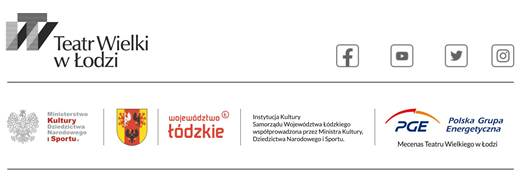 